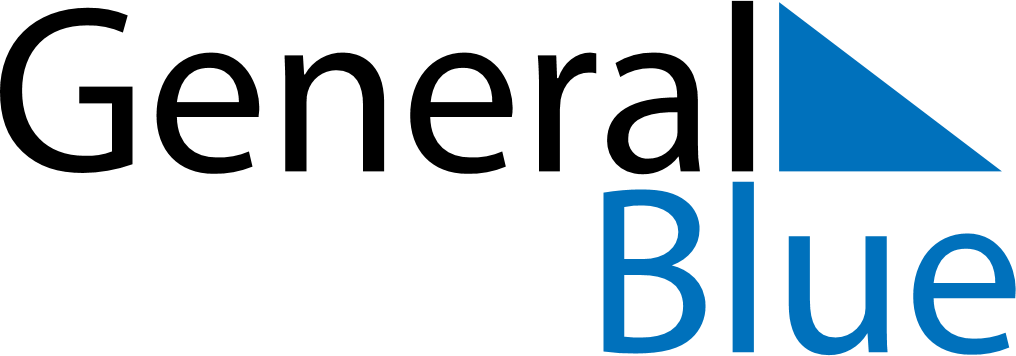 May 2027May 2027May 2027May 2027May 2027May 2027LesothoLesothoLesothoLesothoLesothoLesothoSundayMondayTuesdayWednesdayThursdayFridaySaturday1Workers’ Day2345678Ascension Day91011121314151617181920212223242526272829Africa Day/ Heroes’ Day3031NOTES